01-05.06.2020r.Temat: Wykonujemy obramowanie i cieniowanie oraz                          wykorzystujemy WordArt.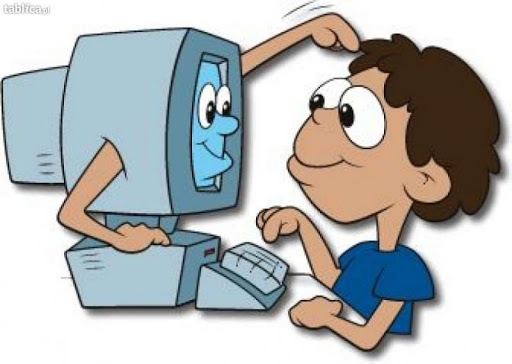 Przechodzimy dzisiaj do kolejnych tematów z wykorzystaniem edytora tekstu. Proszę zapoznać się z rozdziałem 1 i 2 tematu 10 w podręczniku (str.113-118). Czytając proszę jednocześnie wykonywać wszystkie polecenia i ćwiczenia. Pozwoli to Wam lepiej poznać i utrwalić nowe umiejętności.Żeby Wam ułatwić zrozumienie lekcji proszę abyście skorzystali z linku https://www.youtube.com/watch?v=97oMjzAz6RgTam macie wytłumaczone krok po kroku jak obramować tekst oraz w jaki sposób wstawiać ozdobne napisy w WordArt.W  domciuProszę wykonać  i przesłać (do 8 czerwca) ćw.3 str.115 oraz ćw.6 str.118.Pamiętajcie o prawidłowym zapisywaniu wiadomości.